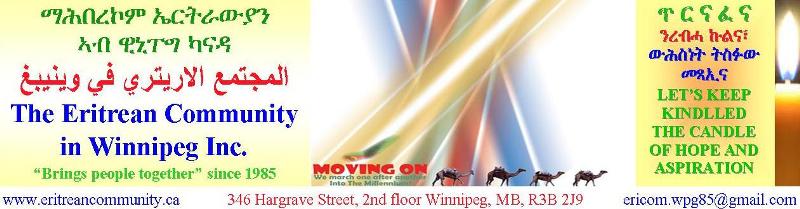 መልእኽቲ ንወለዲ  ቤት  ትምህርቲ  ሓጋይ:ብሓፈሹ ኤርትራውያን ወለዲ ተቐማጦ ዊኒፐግ

ንሓሙስ  ዕለት  16/08/2018   አብ ቤት  ትምህርቲ  ሓጋይ
 567 BANATYNNE Sir Hugh Mcdonald  
 ሰዓት 06:00  ድ ቀ ብክብሪ ተዓድምኰም አለኹም ፤

መደብ  ምዕጻውን ምዝዛምን ብዉግዒ ብተምሃሮ ወለዲ መምህራን ህዝብን ክካየድ ስለዝኾነ ኩላህና 
 ልክዕ ሷዓት 600 ድ.ቀ.ብሰዓትና ክንረከብ ንላበወኩም

ሓሙስ ዕለት 16/08/2018
መደብ ትምህርቲ ካብ ሰዓት 12 ክሳብ ሰዓት 0830  ድ ቀ ስለዝኻነ 
ነዚ መደብ ተዳሊናሉ ክንጸንሕ ነተሓሳስብ ሓሙስ ዕለት 16/08/2018
ባስ BUS  ካብ ሰዓት 12 ስለዝጅምር ቆልዑ ተዳሊዮም ክጸንሑ ነተሓሳስብ
 ንዝኾነ ሕቶ አብ ቁ ስ 204 9986183 ትዕግስቲ/204 7944981 ላምብሮስ2044716399 ሓበን      ደዊሌኩም ሕተቱናእናሆ 7 ሰምን ከይኑ ደቅና ብሓባር ኮይኖም ዝእከብሉን፤ ዠምሃሩሉን፤ ዝዛነግዑሉን፤ መደብ እንዳተካየደ ሌላን፤ ፍቅርን፤ ስኒትን፤ እፈፋጥርሎም አሎ: ማዓረ ምስእውን፤ ባህሎም ዝዓብየሉን፤ መንነቶም ዘረጋግጹሉን፤ ስነስርዓት ዝመሀሩሉን፤ መደብ ክካየደ ሰለ ዝተካእለ እንቛዕ እሐጒሰና ክንብል ንደሊ:ምዝገባ ናይ ቀዳም ዓመታዊ ትምህርት ቋንቛን ባህልን September 2018  ጀሚሩ  ሰለዝኾነ ደቅና ንመዝግብ፤  ናይ BUS (ምጕዓዚ) ዉን  ፎርም ምልኡብሰላም ምጹ